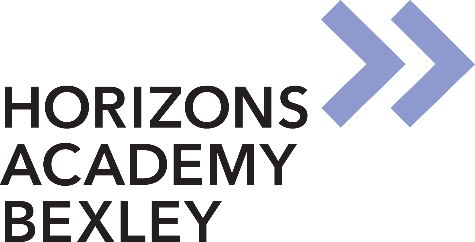 Student Initial Behaviour Risk FormThe following risk assessment has been developed to assess individual student risks and identify appropriate prevention, support and control measures to reduce the risk. The risk assessment form should be used to assess the level of risk that may be posed to students, staff, visitors and property by the engagement of this individual student before a placement is offered. Individuals will only be able to start their placement at Horizons Academy Bexley once this document has been completed and returned. This risk form has been designed to get an initial level of risk for new students. A more comprehensive risk assessment will be carried out within 2 weeks of the students start date.On the following pages, please complete each yellow box as required providing as much detail as possible. See the following example…Basic Details:Basic Details:Basic Details:Person Completing Form:Date of Completion:Student Name:Year Group:Type of Placement:Please place an X in the correct optionPrimary Short Stay Provision:Type of Placement:Please place an X in the correct optionSecondary Short Stay Provision:Type of Placement:Please place an X in the correct optionLong Term Provision:Type of Placement:Please place an X in the correct optionPermanent Exclusion:Type of Placement:Please place an X in the correct optionSatellite Centre ProvisionRisk: Drug Use (Example)Risk: Drug Use (Example)Details of Risk:e.g. Current or Historic / Who is at risk / Level of riskStudent has not been found with drugs on school site, but often smells of cannabis on arrival. This happens most days. This has been referred to our School’s Police Officer.Risk: Verbal AbuseRisk: Verbal AbuseDetails of Risk:e.g. Current or Historic / Who is at risk / Level of riskRisk: Threats / AggressionRisk: Threats / AggressionDetails of Risk:e.g. Current or Historic / Who is at risk / Level of riskRisk: Gang Association Risk: Gang Association Details of Risk:e.g. Current or Historic / Who is at risk / Level of riskRisk: ViolenceRisk: ViolenceDetails of Risk:e.g. Current or Historic / Who is at risk / Level of riskRisk: Drug  / Alcohol UseRisk: Drug  / Alcohol UseDetails of Risk:e.g. Current or Historic / Who is at risk / Level of riskRisk: Drug Distribution / County LinesRisk: Drug Distribution / County LinesDetails of Risk:e.g. Current or Historic / Who is at risk / Level of riskRisk: Out of lesson / stays on siteRisk: Out of lesson / stays on siteDetails of Risk:e.g. Current or Historic / Who is at risk / Level of riskRisk: Out of lesson / leaves siteRisk: Out of lesson / leaves siteDetails of Risk:e.g. Current or Historic / Who is at risk / Level of riskRisk: Damage of school propertyRisk: Damage of school propertyDetails of Risk:e.g. Current or Historic / Who is at risk / Level of riskRisk: Bullying including peer on peer (physical / sexual abuse or harassment and on line)Risk: Bullying including peer on peer (physical / sexual abuse or harassment and on line)Details of Risk:e.g. Current or Historic / Who is at risk / Level of riskRisk: FightingRisk: FightingDetails of Risk:e.g. Current or Historic / Who is at risk / Level of riskRisk: Possible Weapons / Actual use of or carrying weaponsRisk: Possible Weapons / Actual use of or carrying weaponsDetails of Risk:e.g. Current or Historic / Who is at risk / Level of riskRisk: Racial / Homophobic HarassmentRisk: Racial / Homophobic HarassmentDetails of Risk:e.g. Current or Historic / Who is at risk / Level of riskRisk: Sexualised LanguageRisk: Sexualised LanguageDetails of Risk:e.g. Current or Historic / Who is at risk / Level of riskRisk: Sexualised Behaviour Risk: Sexualised Behaviour Details of Risk:e.g. Current or Historic / Who is at risk / Level of riskRisk: TransportRisk: TransportDetails of Risk:e.g. Current or Historic / Who is at risk / Level of riskRisk: False AccusationRisk: False AccusationDetails of Risk:e.g. Current or Historic / Who is at risk / Level of riskRisk: Self Harm / Suicidal ideationsRisk: Self Harm / Suicidal ideationsDetails of Risk:e.g. Current or Historic / Who is at risk / Level of riskRisk: Risk Associated with SENDRisk: Risk Associated with SENDDetails of Risk:e.g. Current or Historic / Who is at risk / Level of riskRisk: Spitting / Kicking / Pushing / Pinching / Scratching/ BitingRisk: Spitting / Kicking / Pushing / Pinching / Scratching/ BitingDetails of Risk:e.g. Current or Historic / Who is at risk / Level of riskRisk: Episodes of going missingRisk: Episodes of going missingDetails of Risk:e.g. Risk Category / Current or Historic / Who is at risk / Level of riskRisk: Radicalisation / ExtremismRisk: Radicalisation / ExtremismDetails of Risk:e.g. Risk Category / Current or Historic / Who is at risk / Level of riskRisk: Criminal exploitation / Sexual exploitationRisk: Criminal exploitation / Sexual exploitationDetails of Risk:e.g. Risk Category / Current or Historic / Who is at risk / Level of riskRisk: FGMRisk: FGMDetails of Risk:e.g. Risk Category / Current or Historic / Who is at risk / Level of riskRisk: Other Risks - Please specifyRisk: Other Risks - Please specifyDetails of Risk:e.g. Risk Category / Current or Historic / Who is at risk / Level of risk